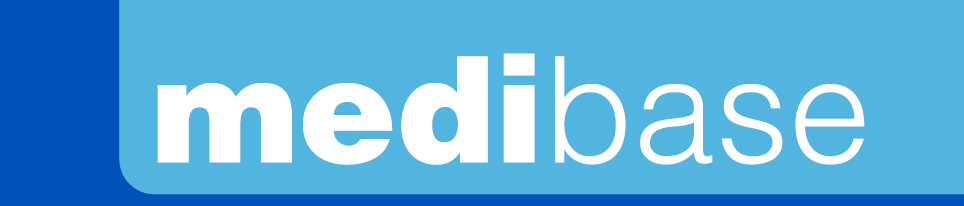 Version 1.0 – 03/01/2024DesignationTIE-ON MASKSReference(s)BlueReference(s)3135073Product picture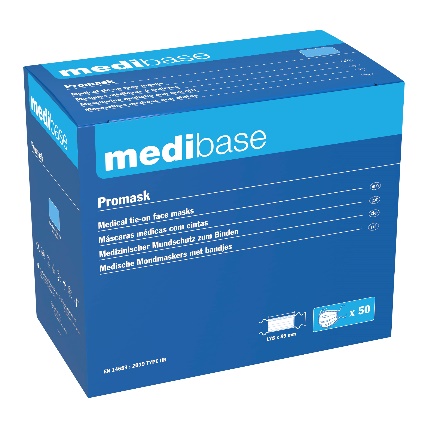 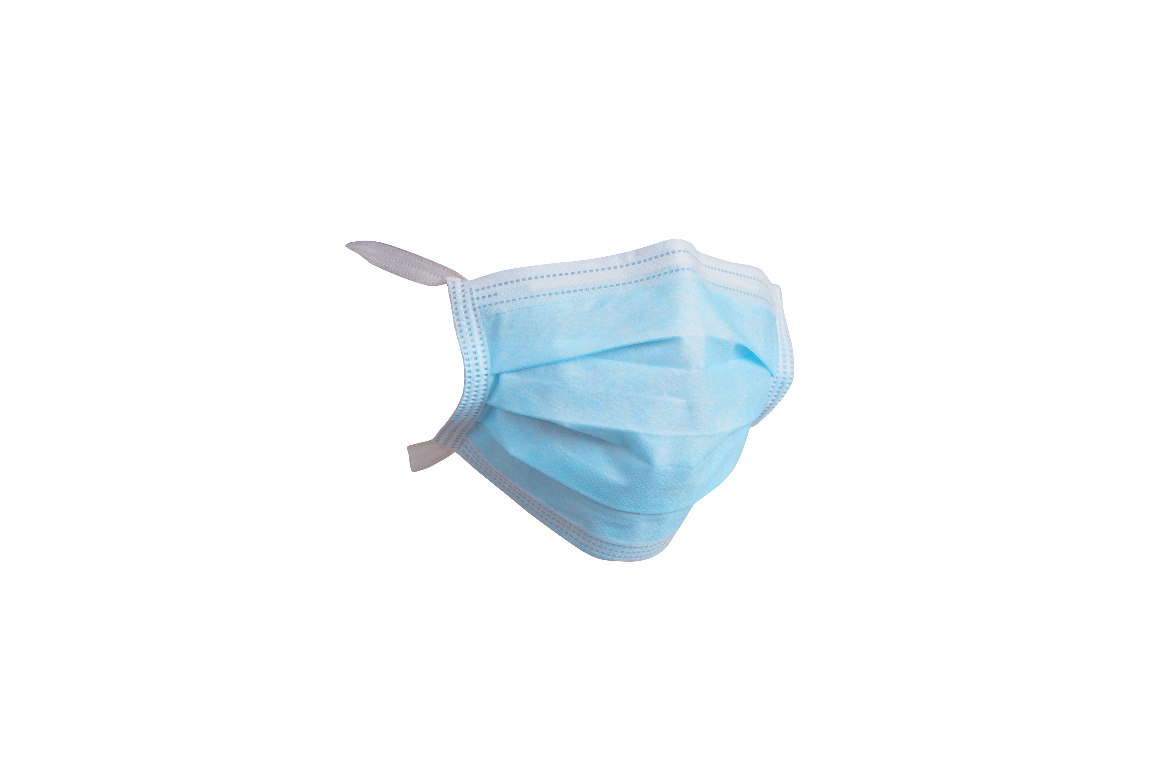 Product descriptionMedical tie-on masks, 3 plies, latex and fiberglass free. Complies with EN 14683 norm Type IIR.Characteristics and compositionsBacterial Filtration Efficiency (BFE): >99%. • Respiratory resistance (ΔP): < 49 Pa/cm². • Splash resistance: > 120 mm Hg. • Dimensions: 8.9 cm x 17.8 cm. • Integrated nose piece. • 3 plies PackagingBox of 50 masks.6 boxes per carton.Shelf lifeNA	Indications of use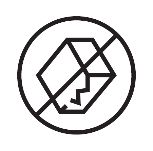 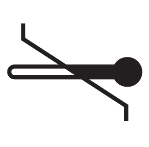 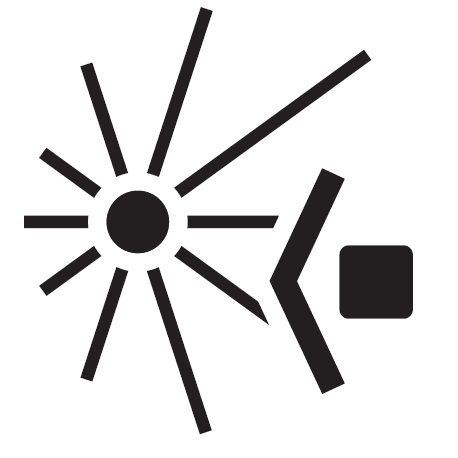 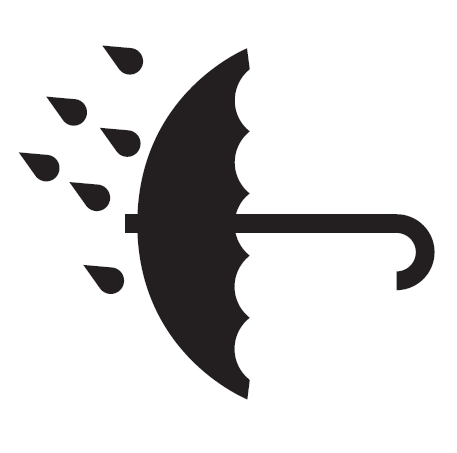 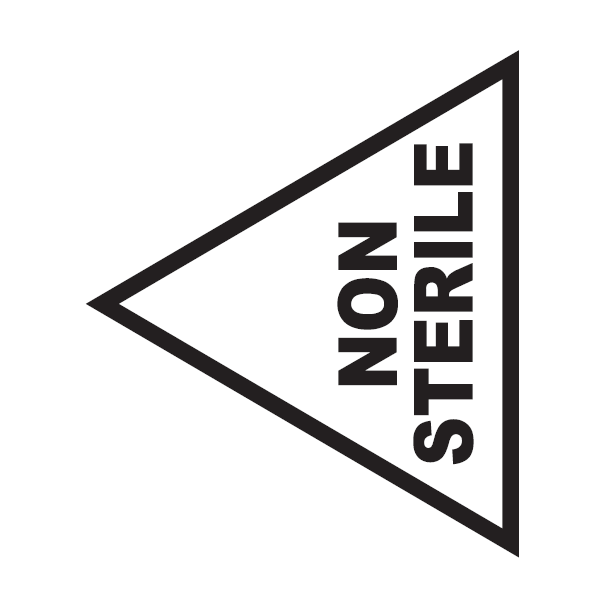 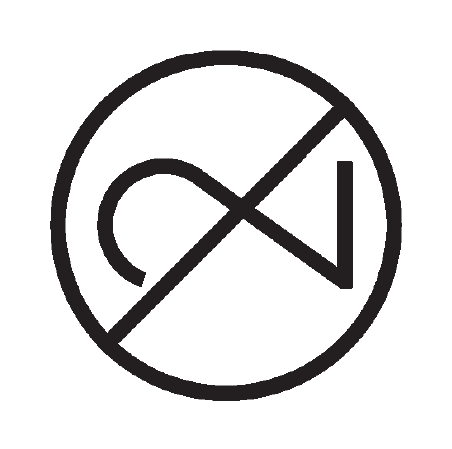 Legal informationMedical Device of class I under MDR 2017/745 regulationEC Mark - Manufacturer A.R. MEDICOM INC. (Shanghai) Co., Ltd.